АДМИНИСТРАЦИЯКАЛАЧЕВСКОГО МУНИЦИПАЛЬНОГО РАЙОНАВОЛГОГРАДСКОЙ ОБЛАСТИП О С Т А Н О В Л Е Н И Еот 30.11.2016 г. № 993Об утверждении муниципальной программы «Управление муниципальным имуществом Калачевского муниципального района Волгоградской области на 2017-2019 годы»В целях повышения эффективности управления муниципальным имуществом Калачевского муниципального района, в соответствии с Федеральным законом от 06.10.2003г. № 131-ФЗ «Об общих принципах организации местного самоуправления в Российской Федерации», реализации программного принципа формирования расходов бюджета Калачевского муниципального района  Волгоградской области руководствуясь  Уставом Калачевского муниципального района Волгоградской области, П О С Т А Н О В Л Я Ю:Утвердить прилагаемую муниципальную программу «Управление муниципальным имуществом Калачевского муниципального района Волгоградской области на 2017-2019 годы» (далее – Программа).Определить комитет по информационно-методической работе с сельскими территориями и имущественным отношениям  координатором исполнения Программы.Комитету бюджетно-финансовой политики и казначейства предусмотреть в бюджете Калачевского муниципального района денежные средства на финансирование Программы. Настоящее постановление подлежит официальному опубликованию.Контроль исполнения настоящего постановления возложить на и.о. первого заместителя Главы администрации Калачевского муниципального района Волгоградской области Н.П. Земскову.Глава  администрацииКалачевского муниципального  района                                       С.А.  ТюринУтвержденапостановлениемАдминистрацииКалачевского муниципального районаВолгоградской областиот 30.11. 2016 г. № 993Муниципальная программа«Управление муниципальным имуществомКалачевского муниципального районаВолгоградской областина 2017-2019 годы».г. Калач-на-Дону2016г.Паспорт муниципальной программы «Управление муниципальным имуществом Калачевского муниципального района Волгоградской областина 2017-2019 годы»1. Общая характеристика сферы реализацииМуниципальной программыС развитием экономики оборот недвижимости, включающий в том числе и муниципальную собственность, с каждым годом становится все более интенсивным. Поэтому участники экономической деятельности с каждым днем предъявляют все более высокие требования к качеству и доступности услуг в сфере имущественно -земельных отношений.Муниципальное имущество должно рассматриваться как одна из основ обеспечения выполнения Администрацией Калачевского муниципального района Волгоградской области своих функций, а также как главнейший инструмент обеспечения конкурентоспособности экономики и важный источник пополнения доходной части муниципального бюджета. Повышение качества управления муниципальной собственностью и эффективности работы муниципального сектора обозначено в качестве одной из приоритетных задач, на которых необходимо сосредоточиться органам муниципального управления.Основные направления реализации муниципальной программы определены с учетом роли и места муниципального имущества в решении приоритетных задач социально-экономического развития Калачевского муниципального района Волгоградской области на период до 2019 года.В основу муниципальной программы положены следующие принципы управления муниципальным имуществом:принцип определенности - формирование и определение цели применительно к каждому объекту управления (группе объектов), для достижения которой служит объект, способов ее достижения, ответственности за результаты управления, порядка принятия управленческих решений, представления отчетности и иных механизмов контроля;принцип прозрачности - обеспечение открытости и доступности информации о субъектах и объектах управления, непрерывности процессов управления и контроля, выявление и учет данных об объектах управления;принцип обеспечения баланса интересов - принятие обоснованных решений с точки зрения экономической эффективности и социальной ответственности, учета кратко- и долгосрочных целей и задач;принцип непрерывности осуществления контроля - непрерывный контроль за достижением субъектами управления целей и задач, показателей их достижения, а также за соблюдением принципов и механизмов управления;принцип проектного подхода - определение планов достижения целей и задач управления имуществом исходя из планируемого результата, набора инструментов, сопоставления ресурсов, мотивации и ответственности.По состоянию на 01 ноября 2016 г. в Реестре объектов учтено:-8 муниципальных унитарных предприятия;-56 муниципальных учреждений.На балансе (пользовании) организаций муниципальной собственности Калачевского муниципального района Волгоградской области находится -10599 единиц муниципального имущества, в том числе:-512 объектов недвижимого имущества -10087 единиц движимого имущества Одной из основных задач, возникающих при управлении муниципальным имуществом, является контроль за его использованием, под которым, в первую очередь, подразумевается контроль за поступлением доходов от использования муниципального имущества Калачевского муниципального района Волгоградской области. Это связано с необходимостью совмещения процессов рационального использования имущества, находящегося в муниципальной собственности, с его реализацией в целях получения доходов в районный бюджет, что позволяет реализовывать социальные программы и решать вопросы экономического развития Калачевского муниципального района Волгоградской области.Комитет по информационно-методической работе с сельскими территориями имущественным отношениям Администрации Калачевского муниципального района Волгоградской области как главный администратор неналоговых доходов районного бюджета в 2015 году обеспечил поступление в консолидированный бюджет Калачевского муниципального района Волгоградской области 17,304млн. рублей, что составило 105.1процента к плану 2015 года.Комитет по информационно-методической работе с сельскими территориями и имущественным отношениям Администрации Калачевского муниципального района Волгоградской области ежегодно проводит мероприятия по контролю за эффективностью и целевым использованием земельных участков, находящихся в собственности Волгоградской области, предоставленных в пользование муниципальным унитарным предприятиям, бюджетным, казенным учреждениям. Контроль осуществляется в виде выездных проверок и обследований.Завершающий этап контроля за использованием муниципального имущества - судебная защита имущественных прав Калачевского муниципального района Волгоградской области, которая ведется, в случае нарушения условий использования муниципального имущества. Данная форма защиты позволяет повысить доходную часть районного бюджета и снизить уровень нарушений платежной дисциплины пользователей муниципального имущества и земельных участков государственная собственность на которые не разграничена.Необходимо отметить, что имеющийся потенциал в управлении и распоряжении муниципальной собственностью Калачевского муниципального района Волгоградской области используется не в полной мере, в его развитии имеется ряд нерешенных проблем, а именно:1) оптимизация структуры муниципальной собственности в соответствии с федеральными законами от 06 октября 2003 г. N 131-ФЗ "Об общих принципах организации местного самоуправления в Российской Федерации" и от 22 августа 2004 г. N 122-ФЗ "О внесении изменений в законодательные акты Российской Федерации и признании утратившими силу некоторых законодательных актов Российской Федерации в связи с принятием федеральных законов "О внесении изменений и дополнений в Федеральный закон "Об общих принципах организации законодательных (представительных) и исполнительных органов муниципальной власти субъектов Российской Федерации" и "Об общих принципах организации местного самоуправления в Российской Федерации" носит заявительный характер, так как для перераспределения имущества между уровнями муниципальнойи государственной власти необходимо согласие передающей и принимающей сторон, в связи с чем невозможно спрогнозировать объемы перераспределяемого имущества. Вместе с тем, учитывая необходимость скорейшего оформления прав на перераспределяемое имущество, отрабатываются мероприятия, позволяющих минимизировать во времени данный процесс;2) отсутствующая в необходимом объеме документация по технической инвентаризации сдерживает государственную регистрацию права собственности Калачевского муниципального района Волгоградской области на муниципальные объекты, их вовлечение в экономический оборот, отрицательно сказывается на принятии решений о приватизации объектов недвижимости, разделе земельных участков, разграничении муниципальной собственности при передаче имущества, предназначенного для реализации соответствующих полномочий между Российской Федерацией, субъектами Российской Федерации и органами местного самоуправления. Все отмеченное не позволяет своевременно принимать решение по распоряжению муниципальным имуществом Калачевского муниципального района Волгоградской области.3) недостаточно эффективно используется муниципальное имущество Калачевского муниципального района Волгоградской области, муниципальным унитарным предприятиям Калачевского муниципального района Волгоградской. Часть имущества не используется вообще и требует принятия решения о целесообразности нахождения его в муниципальной собственности;4) значительная часть объектов находятся в ветхом, неудовлетворительном состоянии, многие объекты недвижимого имущества капитально не ремонтировались с момента постройки;5) снижается уровень доходов в муниципальный бюджет от использования муниципального имущества и земельных участков.Снижение поступлений от использования муниципального имущества в муниципальный бюджет обусловлено рядом объективных факторов, а именно:отсутствием в муниципальной собственности Калачевского муниципального района Волгоградской области высоколиквидного имущества, подлежащего приватизации;ухудшением показателей деятельности муниципальных унитарных предприятий;отсутствием спроса на земельные участки, возможные к предоставлению на торгах.Земельные участки, относящиеся к собственности Калачевского муниципального района Волгоградской области, не в полном объеме поставлены на кадастровый учет, и достоверные сведения об их границах отсутствуют. Кроме того, не по всем объектам капитального строительства имеется достаточно сведений в государственном кадастре недвижимости, что не позволяет в полном объеме провести их государственную кадастровую оценку.В государственном кадастре недвижимости также содержатся сведения о кадастровой стоимости земельных участков, которая является налоговой базой для исчисления земельного налога. Кроме того, она применяется для установления арендной платы, определения цены выкупа земельных участков, находящихся в публичной собственности, что обуславливает особую социальную значимость ее результатов. Кадастровая стоимость объектов капитального строительства является налоговой базой для исчисления налогов, которые будут вводиться на территории Калачевского муниципального района Волгоградской области законом субъекта Российской Федерации. При этом кадастровая стоимость важна как для их собственников, владельцев, пользователей и арендаторов, уплачивающих земельные платежи, так и для органов муниципальной власти и местного самоуправления при формировании доходной части бюджетов.Возможность на практике внедрять эффективные экономические механизмы в сфере управления недвижимостью ограничена отсутствием базы систематизированных полных сведений о земельных участках и иных объектах недвижимости, современных автоматизированных систем и информационных технологий их учета и оценки.Решение этих проблем обеспечит реализацию гарантий прав на землю и иную недвижимость, активизацию вовлечения земли и иной недвижимости в гражданский оборот, а также позволит совершенствовать систему управления и распоряжения недвижимостью.Таким образом, отрицательными факторами, затрудняющими развитие сферы управления имуществом Калачевского муниципального района, являются:отсутствие в необходимом объеме технической документации для регистрации права муниципальной собственности Калачевского муниципального района Волгоградской области;недостаточно эффективное управление муниципальными унитарными предприятиями, находящимися в муниципальной собственности Калачевского муниципального района Волгоградской области;наличие объектов муниципальной собственности Калачевского муниципального района Волгоградской области, не вовлеченных в экономический оборот;нестабильность поступления доходов от использования земельных участков Калачевского муниципального района Волгоградской области в районный бюджет.отсутствие спроса на покупку земельных участков и недвижимости муниципальной собственности Калачевского муниципального района Калачевского муниципального района Волгоградской области;неисполнение своих обязательств недобросовестными арендаторами;рост инфляции, ухудшение макроэкономических показателей развития экономики Калачевского муниципального района Волгоградской области;Внутренними рисками реализации муниципальной программы являются:недофинансирование или прекращение финансирования мероприятий муниципальной программы (степень риска - средняя).В целях минимизации рисков в процессе реализации муниципальной программы предусматривается:осуществление эффективного управления;мониторинг выполнения муниципальной программы, регулярный анализ реализации мероприятий муниципальной программы;перераспределение объемов финансирования в зависимости от динамики и темпов достижения поставленной цели, изменений во внешней среде;разработка дополнительных мероприятий.2. Цели, задачи, сроки и этапы реализацииМуниципальной программыЦелью муниципальной программы является повышение эффективности управления муниципальным имуществом Калачевского муниципального района Волгоградской области.В соответствии с поставленной целью определены следующие задачи, решение которых будет способствовать достижению цели:совершенствование системы учета муниципального имущества Калачевского муниципального района Волгоградской области, оптимизация его состава и структуры, обеспечение эффективности использования и распоряжения муниципальным имуществом Калачевского муниципального района Волгоградской области;информационное наполнение и актуализация муниципального кадастра недвижимости;Муниципальная программа реализуется в 2017 - 2019 годах в один этап.3. Целевые показатели достижения целей и решения задач,основные ожидаемые конечные результатымуниципальной программыЦелевыми показателями муниципальной программы являются:1) полнота и актуальность учета муниципального имущества Калачевского муниципального района Волгоградской области в Реестре объектов. Показатель рассчитывается по следующей формуле:	РаР = 	---- x 100%, где:	РоРа - количество объектов недвижимости, по которым актуализирована информация;Ро - общее количество объектов недвижимости, учтенных в Реестре объектов.Предполагается доведение данного показателя к 2019 году до 100 процентов;2) процент выполнения плана по доходам, администрируемым Комитетом по информационно-методической работе с сельскими территориями и имущественным отношениям Администрации Калачевского муниципального района Волгоградской области, поступающим в районный бюджет. Показатель рассчитывается по следующей формуле:ДоДв = ---- x 100%, где:	ДпДо - доходы, администрируемые Комитет по информационно-методической работе с сельскими территориями и имущественным отношениям Администрации Калачевского муниципального района Волгоградской области;Дп - план поступлений в областной бюджет доходов, администрируемых Комитетом по информационно-методической работе с сельскими территориями и имущественным отношениям Администрации Калачевского муниципального района Волгоградской области.Предполагается доведение данного показателя к 2019 году до 100 процентов;3) удельный вес объектов недвижимости, предоставленных в пользование, по отношению к общему количеству объектов недвижимости, находящихся в Реестре объектов. Показатель рассчитывается по следующей формуле:	НкР =	 ---- x 100%, где:	НоНк - количество объектов недвижимости, предоставленных в пользование;Но - общее количество объектов недвижимости, учтенных в муниципальном реестре объектов муниципальной собственности Волгоградской области.Предполагается доведение данного показателя к 2019 году до 99 процентов;4) удельный вес охваченных проверками на предмет сохранности и целевого использования муниципального имущества муниципальных учреждений и предприятий Калачевского муниципального района Волгоградской области к общему количеству муниципальных учреждений и предприятий Волгоградской области. Показатель рассчитывается по следующей формуле:	ПуП = 	---- x 100%, где:ПоПу - количество проверенных учреждений и предприятий;По - общее количество учреждений и предприятий.Предполагается доведение данного показателя к 2019 году до 30.0 процента;5) удельный вес земельных участков, находящихся в муниципальной собственности Калачевского муниципального района Волгоградской области, предоставленных в пользование, по отношению к общему количеству земельных участков, находящихся в Реестре объектов. Показатель рассчитывается по следующей формуле:	КзК = 	---- x 100%, где:	КоКз - количество земельных участков, находящихся в собственности Волгоградской области, предоставленных в пользование;Ко - общее количество земельных участков, учтенных в Реестре объектов.Предполагается доведение данного показателя к 2019 году до 99.0 процента;6) удельный вес земельных участков, на которые зарегистрировано право собственности Калачевского муниципального района Волгоградской области, по отношению к общему количеству земельных участков, подлежащих отнесению к муниципальной собственности муниципальной собственности Калачевского муниципального района Волгоградской области. Показатель рассчитывается по следующей формуле:	СкС = 	---- x 100%, где:	СоСк - количество земельных участков, на которые зарегистрировано право собственности Волгоградской области;Со - общее количество земельных участков, подлежащих отнесению к муниципальной собственности Волгоградской области.Предполагается доведение данного показателя к 2019 году до 100.0процентов;7) удельный вес земельных участков, прошедших государственную кадастровую оценку, к общему числу земельных участков государственного кадастра недвижимости. Показатель рассчитывается по следующей формуле:	УкУ = 	---- x 100%, где:	УоУк - количество земельных участков, учтенных в государственном кадастре недвижимости, с границами, соответствующими требованиям законодательства Российской Федерации;Уо - общее количество земельных участков, учтенных в государственном кадастре недвижимости.Предполагается доведение данного показателя к 2019 году до 100.0процента;Перечень целевых показателей муниципальной подпрограммы приведен в приложении 1.Ожидаемыми результатами реализации муниципальной программы будут являться:обеспечение полноты и актуальности учета муниципального имущества Калачевского муниципального района Волгоградской области;повышение собираемости неналоговых доходов и увеличение доходной части районного бюджета;оптимизация состава муниципального имущества Калачевского муниципального района Волгоградской области;совершенствование системы управления подведомственными учреждениями, обеспечивающей выполнение муниципальных услуг (работ) в полном объеме;увеличение доли земельных участков, учтенных в государственном кадастре недвижимости, с границами, соответствующими требованиям законодательства Российской Федерации;реализация муниципальной политики по эффективному использованию земли и иной недвижимости;вовлечение земельных участков и иной недвижимости в хозяйственный оборот;повышение эффективности использования земельных участков из состава земель сельскохозяйственного назначения;повышение эффективности использования муниципального имущества Калачевского муниципального района Волгоградской области, обеспечение его сохранности.4. Обобщенная характеристика основных мероприятийМуниципальной программыВ рамках решения задачи по совершенствованию системы учета муниципального имущества Калачевского муниципального района Волгоградской области, оптимизации его состава и структуры, обеспечению эффективности использования и распоряжения муниципальным имуществом Калачевского муниципального района Калачевского муниципального района Волгоградской области предусматриваются следующие мероприятия:1) оптимизация структуры муниципального имущества Калачевского муниципального района Волгоградской области, вовлечение муниципального имущества Калачевского муниципального района Калачевского муниципального района Волгоградской области в экономический оборот, в том числе:актуализация Реестра объектов;организация и проведение технической инвентаризации и паспортизации объектов недвижимого имущества, находящихся в муниципальной собственности Калачевского муниципального района Волгоградской области;организация и проведение кадастровых работ по формированию земельных участков, имеющих основание отнесения к собственности Калачевского муниципального района Волгоградской области, в целях обеспечения муниципального кадастрового учета таких участков и получения кадастровых паспортов земельных участков для последующей их регистрации в собственность Калачевского муниципального района Волгоградской области;регистрация права собственности Калачевского муниципального района Калачевского муниципального района Волгоградской области на объекты недвижимого имущества и земельные участки;приватизация муниципального имущества Калачевского муниципального района Волгоградской области;разграничение муниципальной собственности при передаче имущества, предназначенного для реализации соответствующих полномочий, между органами муниципальной власти Российской Федерации, субъектов Российской Федерации и органами местного самоуправления;увеличение объектов муниципальной собственности Калачевского муниципального района Волгоградской области;передача муниципального имущества в аренду, безвозмездное пользование, доверительное управление, залог;закрепление муниципального имущества в оперативное управление, хозяйственное ведение;предоставление земельных участков в аренду, постоянное (бессрочное), безвозмездное срочное пользование;перевод земель из одной категории в другую, в том числе включение земель в черту населенных пунктов;образование новых земельных участков путем раздела, перераспределения земельных участков, находящихся в муниципальной собственности Калачевского муниципального района Волгоградской области;минимизация объектов муниципальной казны Калачевского муниципального района Волгоградской области, не переданных пользователям;информационная открытость сведений о земельных участках, находящихся в муниципальной собственности и планируемых к предоставлению на торгах;2) совершенствование системы управления подведомственными учреждениями, в том числе:финансовое обеспечение выполнения муниципального задания на оказание муниципальных услуг (выполнение работ) и иных целей подведомственных муниципальных бюджетных учреждений;контроль за исполнением муниципального задания на оказание муниципальных услуг (выполнение работ) подведомственными муниципальными бюджетными учреждениями.В рамках решения задачи по информационному наполнению и актуализации муниципального кадастра недвижимости предусматриваются следующие мероприятия:образование земельных участков, проведение кадастровых работ (в том числе в массовом порядке) в отношении земельных участков;формирование земельных участков и уточнение границ земельных участков, относящихся к собственности Калачевского муниципального района Волгоградской области;Перечень основных мероприятий муниципальной программы представлен в приложении 2.5. Обоснование объема финансовых ресурсов, необходимыхдля реализации муниципальной программыРеализация муниципальной программы предполагается полностью за счет финансирования из районного бюджета.При формировании объема финансовых ресурсов, необходимых для реализации муниципальной программы, Комитет по информационно-методической работе с сельскими территориями и имущественным отношениям Администрации Калачевского муниципального района Волгоградской области исходит из приоритетов, определяемых нормами действующего законодательства, регламентирующими порядок управления и распоряжения муниципальным имуществом и земельными участками.Суммарная величина расходов определяется на основании необходимости финансирования обязательных процедур, установленных федеральными законами от 29 июля 1998 г. N 135-ФЗ "Об оценочной деятельности в Российской Федерации", от 21 декабря 2001 г. N 178-ФЗ "О приватизации муниципального и муниципального имущества", от 21 июля 1997 г. N 122-ФЗ "О муниципальной регистрации прав на недвижимое имущество и сделок с ним" (оформление технической документации на объект недвижимости, правоустанавливающих документов на земельный участок, регистрация права собственности), положений Федерального закона от 25 октября 2001 г. N 137-ФЗ "О введении в действие Земельного кодекса Российской Федерации", Указом Президента Российской Федерации от 07 мая 2012 г. N 600 "О мерах по обеспечению граждан Российской Федерации доступными комфортным жильем и повышению качества жилищно-коммунальных услуг" (кадастровые работы по формированию земельных участков), постановлением Правительства Российской Федерации от 30 июня 2006 г. N 404 "Об утверждении перечня документов, необходимых для государственной регистрации права собственности Российской Федерации, субъекта Российской Федерации или муниципального образования на земельный участок при разграничении государственной собственности на землю».Ресурсное обеспечение реализации муниципальной программы за счет средств районного бюджета, планируемое с учетом ситуации в финансово-бюджетной сфере района, высокой экономической и социальной важности проблем, принятых Калачевским муниципальным районом Волгоградской области расходных обязательств и необходимых дополнительных средств, подлежит ежегодному уточнению в рамках бюджетного процесса.6. Механизмы реализации муниципальной программыКомитет по информационно-методической работе с сельскими территориями и имущественным отношениям Администрации Калачевского муниципального района Волгоградской области как ответственный исполнитель муниципальной программы осуществляет:планирование реализации мероприятий муниципальной программы, в том числе контроль соответствия отдельных мероприятий требованиям и содержанию муниципальной программы, обеспечение согласованности их выполнения, составление и представление в установленном порядке сводной бюджетной заявки на финансирование мероприятий муниципальной программы за счет средств районного бюджета на очередной финансовый год и на плановый период;общую координацию мероприятий муниципальной программы;мониторинг эффективности реализации мероприятий муниципальной программы и расходования выделяемых бюджетных средств, подготовку докладов о ходе реализации муниципальной программы и представление их в установленном порядке заинтересованным органам исполнительной власти Калачевского муниципального района Волгоградской области;внесение предложений о корректировке мероприятий муниципальной программы в соответствии с основными параметрами и приоритетами социально-экономического развития Калачевского муниципального района Волгоградской области.Финансовое обеспечение мероприятий муниципальной программы осуществляется в соответствии с утвержденными бюджетными назначениями на очередной финансовый год.Реализация мероприятий муниципальной программы осуществляется во взаимодействии с органами исполнительной власти Калачевского муниципального района Волгоградской области, органами местного самоуправления, общественными организациями, хозяйствующими субъектами.Программа приватизации муниципального имущества Калачевского муниципального района Калачевского муниципального района Волгоградской области формируется комитетом по информационно-методической работе с сельскими территориями и имущественным отношениям Администрации Калачевского муниципального района Волгоградской области в рамках своих полномочий и во взаимодействии с органами исполнительной власти Калачевского муниципального района Волгоградской области, предприятиями, учреждениями и организациями.Администрирование неналоговых доходов осуществляется во взаимодействии с комитетом бюджетно-финансовой политики и казначейства Калачевского муниципального района Волгоградской области, Управлением Федерального казначейства по Калачевского муниципального района Волгоградской области.Администрация Калачевского муниципального района Волгоградской области несет ответственность за реализацию и конечные результаты муниципальной программы, эффективное использование выделяемых на ее выполнение финансовых средств, определяет формы и методы управления реализацией муниципальной программы, создает при необходимости координационный совет муниципальной программы.Оценка эффективности реализации муниципальной программы осуществляется комитетом экономики Администрации Калачевского муниципального района Калачевского муниципального района Волгоградской области и комитетом бюджетно-финансовой политики и казначейства администрации Калачевского муниципального района Калачевского муниципального района Волгоградской области на основании сведений, представленных комитетом по информационно-методической работе с сельскими территориями и имущественным отношениям Администрации Калачевского муниципального района Волгоградской области для ежегодного доклада о ходе реализации муниципальной программы.Обеспечение эффективного расходования бюджетных средств достигается посредством взаимодействия с комитетом экономики Администрации Калачевского муниципального района Калачевского муниципального района Волгоградской области и комитетом бюджетно-финансовой политики и казначейства Администрации Калачевского муниципального района Калачевского муниципального района Волгоградской области с соблюдением требований Федерального закона от 15 апреля 2013 г. N 44-ФЗ "О контрактной системе в сфере закупок товаров, работ, услуг для обеспечения муниципальных и муниципальных нужд".Приложение 1к муниципальной программеКалачевского муниципального района Волгоградской области«Управление муниципальным имуществом Калачевского муниципального районаВолгоградской области на 2017-2019 годы»Переченьцелевых показателей муниципальной программыКалачевского муниципального района Волгоградской области«Управление муниципальным имуществом Калачевского муниципального районаВолгоградской области на 2017-2019 годы».Приложение 2к муниципальной программеКалачевского муниципального района Волгоградской области«Управление муниципальным имуществом Калачевского муниципального районаВолгоградской области на 2017-2019 годы»Мероприятия муниципальной программыКалачевского муниципального района Волгоградской области«Управление муниципальным имуществом Калачевского муниципального района Волгоградской области на 2017-2019 годы».Приложение 3к муниципальной программеКалачевского муниципального района Волгоградской области«Управление муниципальным имуществом Калачевского муниципального районаВолгоградской области на 2017-2019 годы»Ресурсное обеспечение муниципальной подпрограммы Калачевского муниципального района Волгоградской области«Управление муниципальным имуществом Калачевского муниципального района Волгоградской области на 2017-2019 годы».Председатель комитета по информационно-методической работе с сельскими территориямии имущественным отношениям                                                                                                                                                            А.А.Демидов Ответственный исполнитель муниципальной программы-Администрация Калачевского муниципального района Волгоградской области в лице комитета по информационно –методической работе с сельскими территориями и имущественным отношениям Администрации Калачевского муниципального района Волгоградской областиЦель муниципальной программы-повышение эффективности управления муниципальным имуществом Калачевского муниципального района Волгоградской областиЗадачи муниципальной программы-совершенствование системы учета муниципального имущества Администрации Калачевского муниципального района Волгоградской области, оптимизация его состава и структуры, обеспечение эффективности использования и распоряжения,информационное наполнение и актуализация муниципального кадастра недвижимости, внесение сведений в государственный кадастр недвижимостиЦелевые показатели муниципальной программы, их значения на последний год реализации-полнота и актуальность учета муниципального имущества Калачевского муниципального района Волгоградской области в Реестре объектов муниципальной собственности Калачевского муниципального района Волгоградской области(далее именуется - Реестр объектов) - 100 процентов;процент выполнения плана по доходам, администрируемым комитетом по информационно-методической работе с сельскими территориями и имущественным отношениям Администрации Калачевского муниципального района Волгоградской области поступающим в районный бюджет, -100 процентов;удельный вес объектов недвижимости, предоставленных в пользование, по отношению к общему количеству объектов недвижимости, находящихся в Реестре объектов, - 98процентов;удельный вес охваченных проверками на предмет сохранности и целевого использования муниципального имущества муниципальных учреждений и предприятий Калачевского муниципального района Волгоградской области к общему количеству муниципальных учреждений и предприятий Волгоградской области, 27процентов;удельный вес земельных участков, находящихся в собственности Калачевского муниципального района Волгоградской области, предоставленных в пользование, по отношению к общему количеству земельных участков, находящихся в Реестре объектов, - 98.5 процентов;удельный вес земельных участков, на которые зарегистрировано право собственности Калачевского муниципального района Волгоградской области, по отношению к общему количеству земельных участков, подлежащих отнесению к муниципальной собственности Волгоградской области, - 99.5 процентов;удельный вес земельных участков, прошедших государственную кадастровую оценку, к общему числу земельных участков муниципального кадастра недвижимости –99.5 процентов;Сроки и этапы реализации муниципальной программы-Муниципальная программа реализуется в 2017 - 2019 годах в один этапОбъемы и источники финансирования муниципальной программы-финансирование муниципальной программы осуществляется за счет средств бюджета Калачевского муниципального района Волгоградской области. Общий объем финансирования муниципальной программы составит 1300.0 тыс. рублей, в том числе по годам:2017 год -300.0тыс. рублей;2018 год -500.0тыс. рублей;2019 год -500.0тыс. рублей.Ожидаемые результаты реализации муниципальной программы-     обеспечение формирования эффективной структуры муниципального имущества Калачевского муниципального района Волгоградской области;-     исполнение доходной части районного бюджета;-  обеспечение полноты и актуальности учета муниципального имущества Калачевского муниципального района Волгоградской области;-     увеличение доли земельных участков, учтенных в государственном кадастре недвижимости, с границами, соответствующими требованиям законодательства Российской Федерации;- реализация муниципальной политики по эффективному использованию земли и иной недвижимости;-  вовлечение земельных участков и иной недвижимости в хозяйственный оборот;- повышение эффективности использования земельных участков из состава земель сельскохозяйственного назначения;- повышение эффективности использования муниципального имущества Калачевского муниципального района Волгоградской области, обеспечение его сохранности;- реализация прав граждан-льготников на бесплатное получение земельных участков для индивидуального жилищного строительства, личного подсобного хозяйства;-     создание благоприятных условий для реализации прав граждан и юридических лиц по гражданскому обороту недвижимого имущества и земельных участков.N п/пНаименование целевого показателяЕдиница измеренияЗначения целевых показателейЗначения целевых показателейЗначения целевых показателейN п/пНаименование целевого показателяЕдиница измерения2017г.2018г.2019г.2345 61.Полнота и актуальность учета муниципального имущества Калачевского муниципального района Калачевского муниципального района Волгоградской области в Реестре объектов муниципальной собственности Калачевского муниципального района Волгоградской областипроцентов100100      1002.Процент выполнения плана по доходам, администрируемым Комитетом по информационно-методической работе с сельскими территориями и имущественным отношениям Администрации Калачевского муниципального района Волгоградской области, поступающим в районный бюджетпроцентов100100     1003.Удельный вес объектов недвижимости, предоставленных в пользование, по отношению к общему количеству объектов недвижимости, находящихся в Реестре объектов муниципальной собственности Калачевского муниципального района Волгоградской областипроцентов97.5               98.0 98.04.Удельный вес охваченных проверками на предмет сохранности и целевого использования муниципального имущества муниципальных учреждений и предприятий Калачевского муниципального района Калачевского муниципального района Волгоградской области к общему количеству муниципальных учреждений и предприятий Калачевского муниципального района Волгоградской областипроцентов25.0                26.027.05.Удельный вес земельных участков, находящихся в собственности Калачевского муниципального района Волгоградской области, предоставленных в пользование, по отношению к общему количеству земельных участков, находящихся в Реестре объектов муниципальной собственности Калачевского муниципального района Волгоградской областипроцентов98.0                 98.098.56.Удельный вес земельных участков, на которые зарегистрировано право собственности Калачевского муниципального района Волгоградской области, по отношению к общему количеству земельных участков, подлежащих отнесению к муниципальной собственности Калачевского муниципального района Волгоградской областипроцентов    99.0               99.099.57.Удельный вес земельных участков, прошедших государственную кадастровую оценку, к общему числу земельных участков муниципального кадастра недвижимостипроцентов     99.3               99.5 99,5Программные мероприятияОтветственный исполнительФинансовые затраты, тыс. рублей (при необходимости указываются объемы финансирования из бюджетов других уровней)Финансовые затраты, тыс. рублей (при необходимости указываются объемы финансирования из бюджетов других уровней)Финансовые затраты, тыс. рублей (при необходимости указываются объемы финансирования из бюджетов других уровней)Финансовые затраты, тыс. рублей (при необходимости указываются объемы финансирования из бюджетов других уровней)Ожидаемые результаты реализации мероприятияПлановые сроки реализации мероприятияПрограммные мероприятияОтветственный исполнитель2017г.2018г.2019гВсегоОжидаемые результаты реализации мероприятияПлановые сроки реализации мероприятияОптимизация структуры муниципального имущества Калачевского муниципального района Волгоградской области, вовлечение муниципального имущества Калачевского муниципального района Калачевского муниципального района Волгоградской области в экономический оборотКомитет по информационно-методической работе с сельскими территориями и имущественным отношениям505050150обеспечение эффективного использования экономического потенциала муниципальной собственности;исполнение доходной части областного бюджета;обеспечение использования земельных участков из состава земель сельскохозяйственного назначения в целях повышения экономического и социального потенциала Калачевского муниципального района Волгоградской области;повышение эффективности использования муниципального имущества Калачевского муниципального района Волгоградской области, обеспечение его сохранности2017 - 2019 г.Финансирование работ по подготовке технической документации объектов недвижимого имущества и кадастровым работам земельных участков объектов жилищно-коммунального хозяйства передаваемым в ведение Калачевского муниципального района от сельских поселенийКомитет по информационно-методической работе с сельскими территориями и имущественным отношениям180330330840повышение эффективности и законности распоряжения имуществом, относящегося к собственности Калачевского муниципального района Волгоградской области2017 - 2019 г.Образование земельных участков, проведение кадастровых работ (в том числе в массовом порядке) в отношении земельных участков Комитет по информационно-методической работе с сельскими территориями и имущественным отношениям50100 100 250вовлечение земли в хозяйственный оборот2017 - 2019 г.Формирование земельных участков и уточнение границ земельных участков, относящихся к собственности Калачевского муниципального района Волгоградской областиКомитет по информационно-методической работе с сельскими территориями и имущественным отношениям20202060повышение эффективности распоряжения землями, относящимися к собственности Калачевского муниципального района Волгоградской области2017 - 2019 г.Наименование основного мероприятияОтветственный исполнитель муниципальной программы, соисполнитель муниципальной программыКБКФинансирование мероприятия - всего (тыс. рублей)2017 год2017 год2017 год2017 год2018 год2018 год2018 год2018 год2019 год2019 год2019 год2019 годНаименование основного мероприятияОтветственный исполнитель муниципальной программы, соисполнитель муниципальной программыКБКФинансирование мероприятия - всего (тыс. рублей)Всегообластнойрайонныйсельские поселенияВсегообластнойрайонныйсельские поселенияВсегообластнойрайонныйсельские поселенияОптимизация структуры муниципального имущества Калачевского муниципального района Волгоградской области, вовлечение муниципального имущества Калачевского муниципального района Калачевского муниципального района Волгоградской области в экономический оборотКомитет по информационно-методической работе с сельскими территориями и имущественным отношениям0113 44001 20130 244 22615050-50-50-50-50-50-Финансирование работ по подготовке технической документации объектов недвижимого имущества и кадастровым работам земельных участков объектов жилищно-коммунального хозяйства передаваемым в ведение Калачевского муниципального района от сельских поселенийКомитет по информационно-методической работе с сельскими территориями и имущественным отношениям0113 44001 20120 244 226840180-180-330-330-330-330-Образование земельных участков, проведение кадастровых работ (в том числе в массовом порядке) в отношении земельных участковКомитет по информационно-методической работе с сельскими территориями и имущественным отношениям0113 44001 20120 244 22625050-50-100-100-100-100-Формирование земельных участков и уточнение границ земельных участков, относящихся к собственности Калачевского муниципального района Волгоградской областиКомитет по информационно-методической работе с сельскими территориями и имущественным отношениям0113 44001 20120 244 2266020-20-20-20-20-20-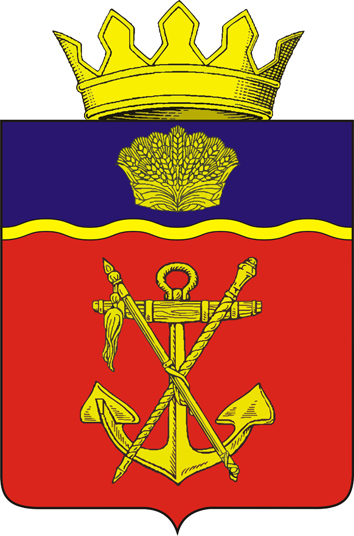 